Додаток 60до рішення виконавчого комітетуМиргородської міської радивід «22» травня 2024 року № 267Керуюча справамивиконавчого комітету				                    Антоніна НІКІТЧЕНКО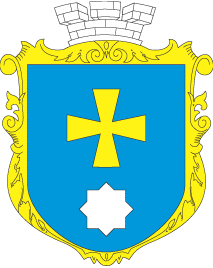 МИРГОРОДСЬКА МІСЬКА РАДАВИКОНАВЧИЙ КОМІТЕТМИРГОРОДСЬКА МІСЬКА РАДАВИКОНАВЧИЙ КОМІТЕТІнформаційна картаВзяття на облік для виплати компенсації вартості самостійного санаторно-курортного лікування осіб, стосовно яких встановлено факт позбавлення особистої свободи внаслідок збройної агресії проти УкраїниІК  3-3-1202540*1.Орган, що надає послугуУправління соціального захисту населення Миргородської міської ради2.Місце подання документів та отримання результату послугиВідділ «Центр надання адміністративних послуг» виконавчого комітету Миргородської міської ради вул. Гоголя,171/1,  тел/факс (05355) 5-03-18e-mail: cnap_mirgorod@ukr.netВіддалені робочі  місця відділу «Центр надання адміністративних послуг» виконавчого комітету Миргородської міської ради у сільських населених пунктахпонеділок - четвер з 8.00 до 17.00п’ятниця з 8.00 до 15.45перерва з 12.00 до 12.45Управління соціального захисту населення Миргородськоїміської ради (у разі зміни адреси проживання в межах МТГ та персональних даних внутрішньо переміщеної особи)вул.Гоголя,92, тел./факс (05355)5-32-81e-mail:uszn1632@adm-pl.gov.uaпонеділок - четвер з 8.00 до 17.00п’ятниця з 8.00 до 15.45перерва з 12.00 до 12.453.Підстава для отримання Наявність медичних показань для забезпечення санаторнокурортним лікуванням осіб, стосовно яких встановлено факт позбавлення особистої свободи внаслідок збройної агресії проти України (далі – постраждала особа); документ про сплату повної вартості послуг санаторнокурортного лікування, отриманих протягом не менше ніж 18 календарних днів, що засвідчує проходження постраждалою особою санаторно-курортного лікування4.Перелік документів, необхідних для надання послуги та вимоги до них 1.Заява за формою, затвердженою наказом Міністерства соціальної політики України від 22.01.2018 № 73 „Про затвердження форм документів щодо забезпечення структурними підрозділами з питань соціального захисту населення санаторно-курортним лікуванням осіб пільгових категорій”, зареєстрованим у Міністерстві юстиції України 13.02.2018 за № 163/31615, до якої додаються: - копія паспорта громадянина України / тимчасового посвідчення громадянина України / посвідки на постійне проживання / посвідки на тимчасове проживання / посвідчення біженця. У разі пред’явлення особою з інвалідністю, ветераном війни, особою, яка має особливі заслуги перед Батьківщиною, або жертвою нацистських переслідувань паспорта громадянина України у формі електронного відображення інформації, що міститься у паспорті громадянина України у формі картки, оформленому засобами Єдиного державного демографічного реєстру, разом з унікальним електронним ідентифікатором (QR-кодом, штрихкодом, цифровим кодом), а також інформації про місце проживання (за наявності) копія такого документа не подається; - медична довідка закладу охорони здоров’я за формою № 070/о, затвердженою наказом Міністерства охорони здоров’я України від 14.02.2012 № 110 „Про затвердження форм первинної облікової документації та Інструкцій щодо їх заповнення, що використовуються у закладах охорони здоров’я незалежно від форми власності та підпорядкуванняˮ, зареєстрованим у Міністерстві юстиції України 28.04.2012 за № 661/20974; - копія реєстраційного номера облікової картки платника податків не подається особами, які через свої релігійні переконання відмовляються від прийняття реєстраційного номера облікової картки платника податків, повідомили про це відповідний контролюючий орган і мають відмітку в паспорті); - копія довідки медико-соціальної експертної комісії про групу інвалідності (для осіб з інвалідністю); - копія документа, що встановлює факт позбавлення особистої свободи внаслідок збройної агресії проти України відповідно до статті 4 Закону України ,,Про соціальний і правовий захист осіб, стосовно яких встановлено факт позбавлення особистої свободи внаслідок збройної агресії проти України, та членів їхніх сімей”; - документ про сплату повної вартості послуг санаторнокурортного лікування, отриманих протягом не менше ніж 18 календарних днів, що засвідчує проходження постраждалою особою санаторно-курортного лікуванняПримітка: копії звіряються з оригіналами.5.Спосіб подання документів Заява та документи, необхідні для взяття на облік для забезпечення санаторно-курортним лікуванням (путівками) осіб з інвалідністю, подаються особою суб’єкту надання адміністративної послуги:через уповноважених осіб виконавчого органу сільської, селищної, міської ради відповідної територіальної громади; посадових осіб центру надання адміністративних послуг;поштою або в електронній формі через офіційний веб-сайт Мінсоцполітики або інтегровані з ним інформаційні системи органів виконавчої влади та органів місцевого самоврядування, або Єдиний державний веб-портал електронних послуг (у разі технічної можливості)6.Платність (безоплатність) надання Адміністративна послуга надається безоплатно7.Строк надання У порядку черговості в межах коштів, передбачених на зазначену мету в державному та місцевих бюджетах на поточний рік8.Перелік підстав для відмови у наданні Подання неповного пакету документів; заява подана особою, яка не має права на взяття на облік для забезпечення санаторно-курортним лікуванням9.Результат надання адміністративної послугиПризначення компенсації / відмова  у призначені компенсації10.Способи отримання відповіді (результату)Особисто або через законного представника: по телефону або поштою11.Законодавчо- нормативна основаЗакон України „Про соціальний і правовий захист осіб, стосовно яких встановлено факт позбавлення особистої свободи внаслідок збройної агресії проти України, та членів їхніх сімей” від 26.01.2022 № 2010-ІХПостанова Кабінету Міністрів України від 22.02.2006 № 187 „Про затвердження Порядку забезпечення санаторно-курортними путівками деяких категорій громадян структурними підрозділами з питань соціального захисту населення районних, районних у м. Києві держадміністрацій, виконавчими органами міських, районних у містах (у разі їх утворення  (крім м. Києва) рад” (зі змінами); Наказ Міністерства соціальної політики України від 22.01.2018  № 73 „Про затвердження форм документів щодо забезпечення структурними підрозділами з питань соціального захисту населення санаторно-курортним лікуванням осіб пільгових категорій”, зареєстрований в Міністерстві юстиції України 13.02.2018                                            за № 163/31615; Наказ Міністерства соціальної політики України від 24.05.2017  № 868 „Про затвердження переліку базових послуг, які входять до вартості путівки”, зареєстрований в Міністерстві юстиції України 15.06.2017 за № 43/30611.12.Оскарження результату надання послугДії або бездіяльністю надавача адміністративної послуги можуть бути оскаржені в порядку, встановленому Законом України «Про адміністративну процедуру»:до Департаменту соціального захисту населення Полтавської обласної військової адміністрації;до суду